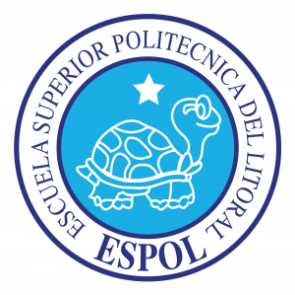 ESCUELA SUPERIOR POLITÉCNICA DEL LITORALInstituto de Ciencias Matemáticas“Optimización de una cartera de inversiones utilizando algoritmos genéticos”TESINA DE GRADOPrevio a la obtención del Título de:INGENIERO EN ESTADÍSTICA INFORMÁTICAPresentada por:María Gracia León ParralesNelson Arol Ruiz FélixGUAYAQUIL – ECUADORAño: 2010TRIBUNAL DE GRADUACIÓN________________________Ing. Fabricio EcheverríaDIRECTOR________________________Ing. Pablo ÁlvarezDELEGADODECLARACIÓN EXPRESA“La responsabilidad del contenido de esta Tesina de Grado, nos corresponde exclusivamente; y el patrimonio intelectual de la misma a la ESCUELA SUPERIOR POLITÉCNICA DEL LITORAL”(Reglamento de Graduación de la ESPOL)_______________________María Gracia León Parrales_______________________                                                      Nelson Arol Ruiz Félix